


CRE Executive of the Year Award– Submission Form
Submission deadline is 31 October 2023

NOMINEE INFORMATION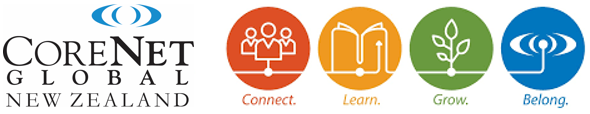 QUESTIONS TO BE ANSWERED / CRITERIA FOR SELECTION Maximum 400 words for all questions:How were you involved in innovative strategies and/or projects that changed the conversation with the Exec Team/C-Suite in your organisation and other business leaders, with the goal to align the objectives of the organization?Describe the solutions and how these were implemented as part of your organisation’s CRE strategy. (35 points) 2. Demonstrated a diverse set of skills that helped the CRE function gain status as an equal partner in a collaborative role either with key support functions in the company, e.g., HR and IT and/or business groups within the enterprise (35 points) 3. Describe how you developed and implemented strategic initiatives relative to Diversity, Equity & Inclusion and ESG. Describe how the strategies implemented have impacted your organisation’s goals & objectives (30 points) QUESTIONS 
Please contact George Hulbert george@theclaritybusiness.co.nz with any questions you might have.Nominee’s NameJob TitleCompanyContact: Phone, emailSubmitted by: